Сомнительная помощь юридических фирм по пенсионным вопросам03 марта 2021г. Управление Пенсионного фонда РФ в г.Уссурийске Приморского края (межрайонное) предупреждает граждан: активизировались юридические фирмы, которые предлагают пенсионерам услуги, касающиеся пенсионного обеспечения граждан.Такие коммерческие фирмы обещают, например, сомневающимся в правильности начисления пенсии гражданам, ее перерасчет, если обратившийся к ним заключит договор на оказание юридических услуг.После этого подобные фирмы направляют шаблонные заявления «веерной» рассылкой одновременно в несколько различных инстанций, в том числе в органы прокуратуры, Администрации Президента РФ, Уполномоченного по правам человека в России и т.д., которые впоследствии в рамках действующего законодательства перенаправляются по принадлежности в адрес территориального Управления ПФР, а также в Отделение Пенсионного фонда РФ по Приморскому краю для рассмотрения и ответа заявителю.Чаще всего речь в заявлениях идёт о перерасчёте пенсии, так как человека убеждают, или он сам считает, что при назначении ему пенсии допущены ошибки, не в полной мере учтены периоды работы и т.д.Сотрудники данных фирм при оказании консультации по вопросам пенсионного обеспечения, не имея знаний и практики оценки документов и подсчета страхового стажа в области пенсионного обеспечения, зачастую подобные обращения составляют юридически неграмотно, а содержащиеся в приложенных копиях документов сведения о периодах работы граждан уже учтены при назначении пенсии.Под предлогом помощи и с целью наживы подобные «юридические» фирмы вводят пожилых людей в заблуждение.В связи с этим УПФР в г.Уссурийске Приморского края (межрайонное) напоминает гражданам, что все услуги, входящие в компетенцию органов Пенсионного фонда Российской Федерации, в том числе назначение и перерасчет пенсии, предоставляются территориальными учреждениями ПФР бесплатно. При этом в случае необходимости гражданам оказывается содействие в истребовании недостающих для назначения либо перерасчёта пенсии документов. По совокупности имеющихся документов выносится соответствующее решение.По всем вопросам, входящим в компетенцию органов Пенсионного фонда, рекомендуем в первую очередь обращаться в учреждения Пенсионного фонда Российской Федерации.Контактная информация Управления Пенсионного фонда РФ в г.Уссурийске Приморского края (межрайонного): 8(4234) 31-51-10, 31-96-69, 89241215139.Контактная информация в клиентской службе (на правах) отдела в Михайловском районе: 8(42346) 2-55-17, 2-32-09, 2-31-10.Контактная информация в клиентской службе (на правах) отдела в Октябрьском районе: 8(42344) 5-55-43.Контактная информация Отделения ПФР по Приморскому краю, его подведомственных учреждений размещена на официальном сайте https://pfr.gov.ru/branches/primorye/  Достоверную информацию о нормах действующего пенсионного законодательства Российской Федерации вы можете найти на официальном сайте Пенсионного фонда (www.pfr.gov.ru).Побойная Елена Анатольевна, начальник отдела назначения и перерасчета пенсий_____________________________________________________________________________________________Тел. (4234)319-092 Управление ПФР e-mail: 160101@035.pfr.ru10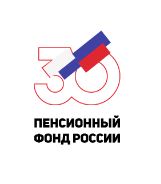 ГОСУДАРСТВЕННОЕ УЧРЕЖДЕНИЕ –УПРАВЛЕНИЕ ПЕНСИОННОГО ФОНДАРОССИЙСКОЙ ФЕДЕРАЦИИ В Г.УССУРИЙСКЕ  ПРИМОРСКОГО КРАЯ (МЕЖРАЙОННОЕ)